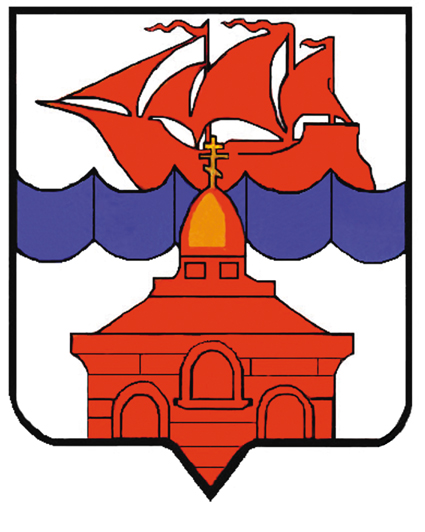 РОССИЙСКАЯ  ФЕДЕРАЦИЯКРАСНОЯРСКИЙ КРАЙТАЙМЫРСКИЙ ДОЛГАНО-НЕНЕЦКИЙ МУНИЦИПАЛЬНЫЙ РАЙОНАДМИНИСТРАЦИЯ СЕЛЬСКОГО ПОСЕЛЕНИЯ ХАТАНГАПОСТАНОВЛЕНИЕВнесение изменений и дополнений в Постановление администрации сельского поселения Хатанга №156-П от 30.12.2010 г. «Об утверждении Реестра муниципальных услуг, предоставляемых физическим и юридическим лицам органами местного самоуправления сельского поселения Хатанга и подведомственными им учреждениями» В соответствии с Постановлениями администрации  сельского поселения Хатанга от 18.05.2011 г № 069-П. «Об утверждении административного регламента предоставления муниципальной услуги «Предоставление доступа к справочно-поисковому аппарату библиотек, базам данных» администрацией сельского поселения Хатанга», № 070-П «Об утверждении административного регламента предоставления муниципальной услуги «Предоставление информации об объектах культурного наследия регионального или местного значения, включенных в единый государственный реестр объектов культурного наследия (памятников истории культуры) народов Российской Федерации, а также выявленных объектах культурного наследия, находящихся на территории Красноярского края»», № 071-П «Об утверждении административного регламента предоставления муниципальной услуги «Предоставление информации об организации дополнительного образования в муниципальных образовательных учреждениях дополнительного образования детей в области культуры»», № 072-П «Об утверждении административного регламента предоставления муниципальной услуги «Предоставление информации о зачислении в муниципальные образовательные учреждения дополнительного образования детей в области культуры»», № 073-П «Об утверждении административного регламента предоставления муниципальной услуги «Предоставление информации об образовательных программах и учебных планах, реализуемых муниципальными образовательными учреждениями дополнительного образования детей в области культуры»»,ПОСТАНОВЛЯЮ:Внести в Постановление администрации сельского поселения Хатанга от 30.12.2010 г № 156-П. «Об утверждении Реестра муниципальных услуг, предоставляемых физическим и юридическим лицам органами местного самоуправления сельского поселения Хатанга и подведомственными им учреждениями» следующие изменения: Приложение 1 изложить в редакции Приложения 1 к настоящему постановлению. Приложение 2 изложить в редакции Приложения 2 к настоящему постановлению.Настоящее постановление вступает в силу со дня подписания и подлежит обязательному официальному опубликованию.Контроль за исполнением настоящего постановления  возлагаю на Попову О.В., заместителя Руководителя администрации сельского поселения Хатанга.Руководитель администрациисельского поселения Хатанга			                                             Н.А. КлыгинаВерно:И.о. начальника общего отделаадминистрации с.п. Хатанга                                                                             Ю.А. ДуденкоПриложение № 1 к постановлениюадминистрации сельского поселения Хатанга от 24.05.2011 г. № 081-ПРЕЕСТР МУНИЦИПАЛЬНЫХ УСЛУГ, предоставляемых органами местного самоуправления сельского поселения Хатанга и подведомственными им учреждениямиПриложение № 2 к постановлению администрации сельского поселения Хатанга от 24.05.2011 г. № 081-ПДополнительный реестр первоочередных муниципальных услуг, предоставляемых органами местного самоуправления сельского поселения Хатанга и подведомственными им учреждениями в электронной форме____________________________________________________________________________________24.05.2011 г. № 081 - ПN п/пНаименование  муниципальной услуги Наименование муниципальной услуги в соответствии с распоряжением Правительства РФ от 17.12.2009 № 1993-рНаименование структурного подразделения, органа администрации муниципального района или подведомственного им учреждения, предоставляющего муниципальную услугу Наименование и реквизиты нормативного правового акта, устанавливающего предоставление муниципальной услуги Получатель муниципальной услуги Результат оказания муниципальной услуги Стоимость муниципальной услуги Наименование и реквизиты нормативного правового акта, обосновывающего стоимость муниципальной услуги Сфера жизнедеятельности общества, к которой относится исполняемая муниципальная услуга 123456789101.Предоставление информации об очередности предоставления жилых помещений на условиях социального наймаПредоставление информации об очередности предоставления жилых помещений на условиях социального наймаТерриториальные отделы поселков администрации сельского поселения ХатангаПостановление администрации сельского поселения Хатанга от 17.01.2011года № 012-П «Об утверждении административного регламента предоставления муниципальной услуги «Предоставление информации об очередности предоставления жилых помещений на условиях социального найма» администрацией сельского поселения Хатанга»Физическое лицоВыдача справки с информацией об очередности в списке граждан на предоставление жилых помещений на условиях социального наймабесплатно-Социальная 2.Прием заявлений, документов, а также постановка на учет в качестве нуждающихся в жилых помещенияхПрием заявлений, документов, а также постановка на учет в качестве нуждающихся в жилых помещенияхТерриториальные отделы поселков администрации сельского поселения ХатангаПостановление администрации сельского поселения Хатанга от 17.01.2011года № 013-П «Об утверждении административного регламента предоставления муниципальной услуги «Прием заявлений, документов, а также постановка на учет в качестве нуждающихся в жилых помещениях» администрацией сельского поселения Хатанга»Физическое лицоПостановка граждан на учет в качестве нуждающихся в жилых помещенияхбесплатно-Социальная3.Предоставление информации об объектах  недвижимого имущества, находящихся в собственности муниципального образования «Сельское поселения Хатанга» и предназначенных для сдачи в арендуПредоставление информации об объектах недвижимого имущества, находящихся в государственной и муниципальной собственности и предназначенных для сдачи в арендуОтдел по управлению муниципальным имуществом администрации сельского поселения ХатангаПостановление администрации сельского поселения Хатанга от 17.01.2011 года № 003-П «Об утверждении административного регламента предоставления муниципальной услуги «Предоставление информации об объектах  недвижимого имущества, находящихся в собственности муниципального образования «Сельское поселения Хатанга» и предназначенных для сдачи в аренду» администрацией сельского поселения Хатанга»Физическое или юридическое лицоПредоставление письменной информации об объектах недвижимого имущества, находящихся в собственности муниципального образования «Сельское поселение Хатанга и предназначенных для сдачи в арендубесплатно-Имущественно-земельные отношения4.Подготовка и выдача разрешений на строительство, реконструкцию, капитальный ремонт  объектов капитального строительстваПодготовка и выдача разрешений на строительство, реконструкцию, капитальный ремонт  объектов капитального строительства Отдел жилищно- коммунального хозяйства администрации сельского поселения ХатангаПостановление администрации сельского поселения Хатанга от 17.01.2011 года № 004-П «Об утверждении административного регламента предоставления муниципальной услуги «Подготовка и выдача разрешений на строительство, реконструкцию, капитальный ремонт  объектов капитального строительства» администрацией сельского поселения Хатанга», Физическое или юридическое лицоВыдача разрешения  на строительство, реконструкцию, капитальный ремонт объектов капитального строительствабесплатно-ЖКХ5.Подготовка и выдача разрешений на ввод объектов капитального строительства в эксплуатацию Подготовка и выдача разрешений на ввод объектов капитального строительства в эксплуатацию Отдел жилищно- коммунального хозяйства администрации сельского поселения ХатангаПостановление администрации сельского поселения Хатанга от 17.01.2011 года № 005-П «Об утверждении административного регламента предоставления муниципальной услуги «Подготовка и выдача разрешений на ввод объектов капитального строительства в эксплуатацию» администрацией сельского поселения Хатанга»Физическое или юридическое лицоВыдача разрешений на ввод объектов капитального строительства в эксплуатациюбесплатно-ЖКХ6.Предоставление информации о порядке предоставления жилищно-коммунальных услуг населениюПредоставление информации о порядке предоставления жилищно-коммунальных услуг населениюОтдел жилищно- коммунального хозяйства администрации сельского поселения ХатангаПостановление администрации сельского поселения Хатанга от 17.01.2011 года № 006-П «Об утверждении административного регламента предоставления муниципальной услуги «Предоставление информации о порядке предоставления жилищно-коммунальных услуг населению» администрацией сельского поселения Хатанга» администрацией сельского поселения Хатанга»Физическое  лицоПолучение заявителем информации о порядке предоставления жилищно-коммунальных услугбесплатно-ЖКХ7.Прием заявлений и выдача документов о согласовании переустройстве и (или) перепланировки жилого помещенияПрием заявлений и выдача документов о согласовании переустройстве и (или) перепланировки жилого помещенияОтдел жилищно- коммунального хозяйства администрации сельского поселения ХатангаПостановление администрации сельского поселения Хатанга от 17.01.2011 года № 007-П «Об утверждении административного регламента предоставления муниципальной услуги «Прием заявлений и выдача документов о согласовании переустройстве и (или) перепланировки жилого помещения» администрацией сельского поселения Хатанга»Физическое или юридическое лицоВыдача заявителю документов о согласовании переустройства и (или) перепланировки жилого помещения бесплатно-ЖКХ8.Принятие документов, а также выдача решений о переводе или об отказе в переводе жилого помещения в нежилое или нежилого помещения в жилое помещениеПринятие документов, а также выдача решений о переводе или об отказе в переводе жилого помещения в нежилое или нежилого помещения в жилое помещениеОтдел жилищно- коммунального хозяйства администрации сельского поселения ХатангаПостановление администрации сельского поселения Хатанга от 17.01.2011 года № 008-П «Об утверждении административного регламента предоставления муниципальной услуги «Принятие документов, а также выдача решений о переводе или об отказе в переводе жилого помещения в нежилое или нежилого помещения в жилое помещение» администрацией сельского поселения Хатанга»Физическое или юридическое лицоВыдача заявителю решения о переводе или об отказе в переводе жилого помещения в нежилое или нежилого помещения в жилое помещениебесплатно-ЖКХ9.Предоставление доступа к оцифрованным изданиям, хранящимся в библиотеках, с учетом требований законодательства РФ об авторских и смежных правахПредоставление доступа к оцифрованным изданиям, хранящимся в библиотеках, в том числе к фонду редких книг, с учетом соблюдения требований законодательства РФ об авторских и смежных правах Отдел культуры администрации сельского поселения ХатангаПостановление администрации сельского поселения Хатанга от 17.01.2011 года № 010-П «Об утверждении административного регламента предоставления муниципальной услуги «Предоставление доступа к оцифрованным изданиям, хранящимся в библиотеках, с учетом требований законодательства РФ об авторских и смежных правах» администрацией сельского поселения Хатанга»Физическое или юридическое лицоДоступность оцифрованных изданий, хранящихся в библиотеках для всех категорий читателейбесплатно-Социо-культурная10.Предоставление информации о времени и месте представлений, концертов и других мероприятий, анонсы данных мероприятийПредоставление информации о времени и месте театральных представлений, филармонических и эстрадных концертов и гастрольных мероприятий театров и филармоний, киносеансов, анонсы данных мероприятий Отдел культуры администрации сельского поселения ХатангаПостановление администрации сельского поселения Хатанга от 17.01.2011 года № 011-П «Об утверждении административного регламента предоставления муниципальной услуги «Предоставление информации о времени и месте представлений, концертов и других мероприятий, анонсы данных мероприятий» администрацией сельского поселения Хатанга»»Физическое или юридическое лицоПредоставление информации о времени и месте представлений, концертов и других мероприятий, анонсы данных мероприятийбесплатно-Социо-культурная11.Предоставление доступа к справочно-поисковому аппарату библиотек, базам данныхПредоставление доступа к справочно-поисковому аппарату библиотек, базам данныхОтдел культуры администрации сельского поселения ХатангаПостановление администрации  сельского поселения Хатанга от 18.05.2011 г. № 069-П «Об утверждении административного регламента предоставления муниципальной услуги «Предоставление доступа к справочно-поисковому аппарату библиотек, базам данных» администрацией сельского поселения Хатанга»Физическое или юридическое лицоПредоставление свободного и равного доступа получателя муниципальной услуги к справочно-поисковому аппарату и базам муниципальных библиотекбесплатно-Социо-культурная12.Предоставление информации об объектах культурного наследия регионального или местного значения, включенных в единый государственный реестр объектов культурного наследия (памятников истории и культуры) народов Российской Федерации, а также выявленных объектах культурного наследия, находящихся на территории Красноярского краяПредоставление информации об объектах культурного наследия регионального или местного значения, находящихся на территории субъекта Российской Федерации и включенных в единый государственный реестр объектов культурного наследия (памятников истории и культуры) народов Российской ФедерацииОтдел культуры администрации сельского поселения ХатангаПостановление администрации сельского поселения Хатанга от 18.05.2011 г. № 070-П «Об утверждении административного регламента предоставления муниципальной услуги «Предоставление информации об объектах культурного наследия регионального или местного значения, включенных в единый государственный реестр объектов культурного наследия (памятников истории культуры) народов Российской Федерации, а также выявленных объектах культурного наследия, находящихся на территории Красноярского края»» Физическое или юридическое лицоПредоставление информации об объекте культурного наследия регионального или местного значения, находящегося на территории сельского поселения Хатанга, включенного в единый государственный реестр объектов культурного наследия (памятников истории культуры) народов Российской Федерациибесплатно-Социо-культурная13.Предоставление информации об организации дополнительного образования в муниципальных образовательных учреждениях дополнительного образования детей в области культурыПредоставление информации об организации общедоступного и бесплатного дошкольного, начального общего, основного общего, среднего (полного) общего образования, а также дополнительного образования в общеобразовательных учреждениях, расположенных на территории субъекта Российской ФедерацииМуниципальное казенное образовательное учреждение дополнительного образования детей «Детская школа искусств» сельского поселения ХатангаПостановление администрации сельского поселения Хатанга от 18.05.2011 г. № 071-П «Об утверждении административного регламента предоставления муниципальной услуги «Предоставление информации об организации дополнительного образования в муниципальных образовательных учреждениях дополнительного образования детей в области культуры»»Физическое или юридическое лицоПредоставление информации об организации дополнительного образования в муниципальном казенном образовательном учреждении дополнительного образования детей «Детская школа искусств» сельского поселения Хатангабесплатно-Дополнительное образование14.Предоставление информации о зачислении в муниципальные образовательные учреждения дополнительного образования детей в области культурыПредоставление информации о  результатах сданных экзаменов, тестирования и иных вступительных испытаний, а также зачислений в образовательное учреждениеМуниципальное казенное образовательное учреждение дополнительного образования детей «Детская школа искусств» сельского поселения ХатангаПостановление администрации сельского поселения Хатанга от 18.05.2011 г. № 072-П «Об утверждении административного регламента предоставления муниципальной услуги «Предоставление информации о зачислении в муниципальные образовательные учреждения дополнительного образования детей в области культуры»»Физическое или юридическое лицоПредоставление информации о зачислении в муниципальное казенное образовательное учреждение дополнительного образования детей «Детская школа искусств» сельского поселения Хатангабесплатно-Дополнительное образование15.Предоставление информации об образовательных программах и учебных планах, реализуемых муниципальными образовательными учреждениями дополнительного образования детей в области культурыПредоставление информации об образовательных программах и учебных планах, рабочих программах, учебных курсов, предметов, дисциплин (модулей), годовых календарных учебных графикахМуниципальное казенное образовательное учреждение дополнительного образования детей «Детская школа искусств» сельского поселения ХатангаПостановление администрации сельского поселения Хатанга от 18.05.2011 г. № 073-П «Об утверждении административного регламента предоставления муниципальной услуги «Предоставление информации об образовательных программах и учебных планах, реализуемых муниципальными образовательными учреждениями дополнительного образования детей в области культуры»»Физическое или юридическое лицоПредоставление информации об образовательных программах и учебных планах муниципального казенного образовательного учреждения дополнительного образования детей «Детская школа искусств» сельского поселения Хатангабесплатно-Дополнительное образованиеN п/п№  муниципальной услуги в соответствии с распоряжением Правительства РФ от 17.12.2009 № 1993-рНаименование муниципальной услуги в соответствии с распоряжением Правительства РФ от 17.12.2009 № 1993-рНаименование  муниципальной услуги, предоставляемой в сельском поселении ХатангаОтветственный исполнитель (Ф.И.О.)Окончательный этап предоставления муниципальной услуги в соответствии с распоряжением Правительства РФ от 17.12.2009 № 1993-р1234561.Услуги в сфере социальной защиты населенияУслуги в сфере социальной защиты населенияУслуги в сфере социальной защиты населения1.1.34Предоставление информации об очередности предоставления жилых помещений на условиях социального наймаПредоставление информации об очередности предоставления жилых помещений на условиях социального наймаТерриториальные отделы поселков администрации сельского поселения Хатангас. Хатанга – Курбацкий А. В.,п. Каяк – Коломиец Л. Ю.п. Сындасско – Поротова Н. Н.,п. Попигай – Кудрякова Л. А.,п. Новорыбная – Кудряков А. Н., п. Жданиха – Чуприна Н. К.,п. Катырык – Пюрбеева Э.Ш.п. Хета – Чуприна А. П.п. Новая – Бетту А. С.п. Кресты – Батагай М. А.V этап1.2.1 (приложение №1(1))Прием заявлений, документов, а также постановка на учет в качестве нуждающихся в жилых помещенияхПрием заявлений, документов, а также постановка на учет в качестве нуждающихся в жилых помещенияхТерриториальные отделы поселков администрации сельского поселения Хатангас. Хатанга – Курбацкий А. В.,п. Каяк – Коломиец Л. Ю.п. Сындасско – Поротова Н. Н.,п. Попигай – Кудрякова Л. А.,п. Новорыбная – Кудряков А. Н., п. Жданиха – Чуприна Н. К.,п. Катырык – Пюрбеева Э.Ш.п. Хета – Чуприна А. П.п. Новая – Бетту А. С.п. Кресты – Батагай М. А.V этап2.Услуги в сфере жилищно-коммунального хозяйстваУслуги в сфере жилищно-коммунального хозяйстваУслуги в сфере жилищно-коммунального хозяйства2.1.47Прием заявлений и выдача документов о согласовании переустройстве и (или) перепланировки жилого помещенияПрием заявлений и выдача документов о согласовании переустройстве и (или) перепланировки жилого помещенияОтдел жилищно- коммунального хозяйства администрации сельского поселения ХатангаГанус В. В.IV этап2.2.48Предоставление информации о порядке предоставления жилищно-коммунальных услуг населениюПредоставление информации о порядке предоставления жилищно-коммунальных услуг населениюОтдел жилищно- коммунального хозяйства администрации сельского поселения ХатангаГанус В. В.I этап2.3.49Принятие документов, а также выдача решений о переводе или об отказе в переводе жилого помещения в нежилое или нежилого помещения в жилое помещениеПринятие документов, а также выдача решений о переводе или об отказе в переводе жилого помещения в нежилое или нежилого помещения в жилое помещениеОтдел жилищно- коммунального хозяйства администрации сельского поселения ХатангаГанус В. В.IV этап3.Услуги в сфере имущественно-земельных отношений, строительстваУслуги в сфере имущественно-земельных отношений, строительстваУслуги в сфере имущественно-земельных отношений, строительства3.1.52Предоставление информации об объектах недвижимого имущества, находящихся в государственной и муниципальной собственности и предназначенных для сдачи в арендуПредоставление информации об объектах  недвижимого имущества, находящихся в собственности муниципального образования «Сельское поселения Хатанга» и предназначенных для сдачи в арендуОтдел по управлению муниципальным имуществом администрации сельского поселения ХатангаЦаллаева Л. Б.I этап3.2.57Подготовка и выдача разрешений на строительство, реконструкцию, капитальный ремонт  объектов капитального строительства, а также на ввод объектов в эксплуатациюПодготовка и выдача разрешений на строительство, реконструкцию, капитальный ремонт  объектов капитального строительстваОтдел жилищно- коммунального хозяйства администрации сельского поселения ХатангаГанус В. В.IV этап3.3.57Подготовка и выдача разрешений на строительство, реконструкцию, капитальный ремонт  объектов капитального строительства, а также на ввод объектов в эксплуатациюПодготовка и выдача разрешений на ввод объектов капитального строительства в эксплуатациюОтдел жилищно- коммунального хозяйства администрации сельского поселения ХатангаГанус В. В.IV этап4.Услуги в социо-культурной сфереУслуги в социо-культурной сфереУслуги в социо-культурной сфере4.1.17 (приложение №1(1))Предоставление информации о времени и месте театральных представлений, филармонических и эстрадных концертов и гастрольных мероприятий театров и филармоний, киносеансов, анонсы данных мероприятийПредоставление информации о времени и месте представлений, концертов и других мероприятий, анонсы данных мероприятийОтдел культуры администрации сельского поселения ХатангаЕрилина М. Г.I этап4.2.18 (приложение №1(1))Предоставление доступа к оцифрованным изданиям, хранящимся в библиотеках, в том числе к фонду редких книг, с учетом соблюдения требований законодательства РФ об авторских и смежных правахПредоставление доступа к оцифрованным изданиям, хранящимся в библиотеках, с учетом требований законодательства РФ об авторских и смежных правахОтдел культуры администрации сельского поселения ХатангаЕрилина М. Г.V этап4.3.16 (приложение №1(1))Предоставление доступа к справочно-поисковому аппарату библиотек, базам данныхПредоставление доступа к справочно-поисковому аппарату библиотек, базам данныхОтдел культуры администрации сельского поселения ХатангаЕрилина М. Г.V этап4.4.19 (приложение №1(1))Предоставление информации об объектах культурного наследия регионального или местного значения, находящихся на территории субъекта Российской Федерации и включенных в единый государственный реестр объектов культурного наследия (памятников истории и культуры) народов Российской ФедерацииПредоставление информации об объектах культурного наследия регионального или местного значения, включенных в единый государственный реестр объектов культурного наследия (памятников истории и культуры) народов Российской Федерации, а также выявленных объектах культурного наследия, находящихся на территории Красноярского краяОтдел культуры администрации сельского поселения ХатангаЕрилина М. Г.I этап5.Услуги в сфере дополнительного образованияУслуги в сфере дополнительного образованияУслуги в сфере дополнительного образованияУслуги в сфере дополнительного образованияУслуги в сфере дополнительного образования5.1.3.Предоставление информации об организации общедоступного и бесплатного дошкольного, начального общего, основного общего, среднего (полного) общего образования, а также дополнительного образования в общеобразовательных учреждениях, расположенных на территории субъекта Российской ФедерацииПредоставление информации об организации дополнительного образования в муниципальных образовательных учреждениях дополнительного образования детей в области культурыМуниципальное казенное образовательное учреждение дополнительного образования детей «Детская школа искусств» сельского поселения ХатангаИскакова Е. М.I этап5.2.7.Предоставление информации о  результатах сданных экзаменов, тестирования и иных вступительных испытаний, а также зачислений в образовательное учреждениеПредоставление информации о зачислении в муниципальные образовательные учреждения дополнительного образования детей в области культурыМуниципальное казенное образовательное учреждение дополнительного образования детей «Детская школа искусств» сельского поселения ХатангаИскакова Е. М.V этап5.39.Предоставление информации об образовательных программах и учебных планах, рабочих программах, учебных курсов, предметов, дисциплин (модулей), годовых календарных учебных графикахПредоставление информации об образовательных программах и учебных планах, реализуемых муниципальными образовательными учреждениями дополнительного образования детей в области культурыМуниципальное казенное образовательное учреждение дополнительного образования детей «Детская школа искусств» сельского поселения ХатангаИскакова Е. М.V этап